LACOMBE MINOR HOCKEY ASSOCIATION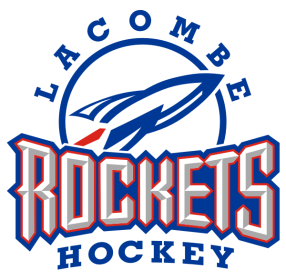  OPERATIONAL COMMITTEE MEETINGLACOMBE ARENA COMPLEXLACOMBE, ALBERTANovember 9th, 2015 at 7:00 PMPaul Pearson called the meeting to order at 7:07 pmPRESENT:Becky Ramsay			Paul Pearson			Linda SchneiderTrish Jevne			George Saganis			Troy Rider	Angela Nygaard			Shauna Swier                                                   Edith McKinlayMichelle Barefoot			Alison Stangeland			Tom McKinlayShelley Vickery			Josh Smith			Kari Pilote						Paul Pearson occupied the chair, Becky Ramsay acted as secretaryApproval of MinutesApproval of minutes.  Angela Nygaard moves “That the Committee accept the minutes Operating Committee Meeting held September 9th, 2015 as presented.” Motion carried.BUSINESS ARISING FROM MINUTESAdditions to Unfinished Business. – CAS bank accountSkate ShackWebsiteAPPROVAL OF AGENDAAdditions to New BusinessApproval of Agenda – Josh Smith moves “The Committee approve agenda as presented.” Motion carriedEXECUTIVE REPORTSPresident Paul Pearson–  Directors are asked to confirm with the coaches in their divisions that they are happy with what tier their teams have been placed in.   – Would like to see someone other than the registrar (she has enough on her plate already) coordinate apparel next season.Vice-President George Saganis – Special events, such as dryland training, no longer require permits.  Asks that teams give a minimum of one weeks notice when requesting a travel permit.Registrar Jacqui Rider – Waiting on a couple coaches to complete their requirements. Additions to teams need to be registered and the request to add them must come from the head coach. – Affiliations are coming along.  Requesting coaches are asked to be respectful to the players “home” team. December 1st is the deadline to let Jacqui know which will give her some time to coordinate everything by the Hockey Alberta deadline of December 15th. Affiliated players are allowed 10 games maximum per season. – Provincial bid applications need to be in by November 15th. – Pics are expected to be in soon and all the sponsor bars are almost done.	Secretary Becky Ramsay – Cell phone policy needs to be added to the handbook. Josh Smith moves “That any device capable of taking pictures or videos, including cell phones, will not be allowed to be brought in to any dressing room by any Lacombe Minor Hockey player during any Lacombe Minor Hockey function.” Motion carried. TreasurerKari Pilote – Busy but everything is going ok. Due to losing a lot of registrants to CAS, etc., the raffle is a big positive for our association this season.Past President Brent Talsma – absentDIRECTOR REPORTSBearsPaul Stangeland/Alison Stangeland – Everything is going great with 24 bears skaters and 17 coaches.Initiation Jody Blokland – absentNovice Mike Wagner – absentAtom Kyle Bruns– absentPee WeeLinda Schneider – Three teams this season playing in tier 2, 3 and 5. Peewee tournament coming up this weekend.Bantam Justin Grabo – absentMidget Edith McKinlay–  Team has been approved to have more than 19 players., playing in tier 2.Female Michelle Barefoot–Season is going really well. One more player recently registered. – Some questions regarding the concussion policy, LMH follows Hockey Alberta guidelines. – Lacoka program needs some attention. Having to coordinate between two separate associations has been difficult. Possibly look into running it as a zone team similar to the CAS program next season. COMMITTEE REPORTSReferee In Chief Josh Smith – We will not be using refs from other associations for CAS games. Reason being, should there be any issues, it is easier to do with in house.  – 36 refs registered, numbers are low! Game & Conduct Josh Smith – Everything has been really quiet, no suspensions so far this season! Ice ConvenorAngela Nygaard – All schedules should be released on the 17th. Other than some issues with peewee AA, everything is going really well.   – Rob Wilson requested some ice to use for a shooting clinic, should be able to fit it in.Fundraising ConvenorAlison Stangeland& Stephanie Gillis–Grocery cards are going good now just finding it a bit difficult collecting funds from teams, should improve as we get further into the season. Raffle is coming along nicely!Referee Assignor (Upper) Anita Brown - absentReferee Assignor (Lower)Blair Andrew - absentSponsorship Chair Trish Jevne, Shauna Swier& Tania Dundas – Jerseys are expected to be ready soon to go out to the sponsors.  Need to let managers know to include sponsor names with anything team related (website, etc) Sponsorship banner will be coordinated soon.Tournament Chair Shelley Vickery – Looking at splitting the initiation and novice tournament this year due to the large numbers of teams. Having a jamboree type tournament for initiation would be ideal. We would need to borrow bumpers for the back ice. Coach MentorsTom McKinlay& Brent Talsma – Tom will be taking over for Randy. Planning to watch practices and games for each team and check in with the coaches. One team already done.  – Brent would like to see the initiation and novice teams using station drills during practices. – question has been raised whether or not to tier novice? Will  need to be discussed further.South Central League Representative Troy Rider – No complaints – Affiliations are coming along AA Stream  Troy Rider – Ultimately, LMHA executive is the governing body for CAS. Signing authority will stay with Shelley, Paul and George.  UNFINISHED BUSINESS7.1             Skate shack – Previously purchased skate cards can be turned in to the Rockets Room no late than December 1st, 2015 to be                                            replaced.7.2             Website – Please keep website updated!NEW BUSINESS.ADJOURNMENTPaul Pearson adjourned the meeting at 9:02PM-----------------------------------------------PAUL PEARSON, PRESIDENT----------------------------------------------EXECUTIVE MEMBER(please indicate position and print name)Next Meeting to be held December 8th, 2015